Co.F.E.R. COLEGIO DE FONOAUDIOLOGOS DE ENTRE RIOS ________________________________LEY N.º 7809________________________________ Bvard M. Moreno 163 PB    CP 3100 - Paraná - Entre Ríos Tel/Fax: (0343) 4218762- Trámite HABILITACION n°____         (A completar por COFER)SOLICITUD DE HABILITACION DE CONSULTORIO / GABINETE FONOAUDIOLOGICO DE REEDUCACIÓN Res.323/2019(Cumplimentar en letra de imprenta y marcar con una X lo que corresponda)-LA/ EL QUE SUSCRIBE Lic. / Flgo_________________________Mat N° ______-SOLICITO la habilitación_____ / renovación DE HABILITACION _____de mi consultorio cuyos datos son los siguientes:Domicilio: ________________________________________________________Localidad_____________Código Postal:__________Teléfono: ______________Nombre del o de los propietarios:_____________________________________   Consignar si el consultorio pertenece a: una clínica, centro, consultorios, etc  y el nombre de la Institución___________________________________________                                                           -ADJUNTO: (Marcar con una X lo que se adjunta según el solicitante sea propietario, locatario o comodatario del inmueble En caso de no poseerlos ACTA DE CONSTATACION por escribano público de que ejerce la profesión en ese local manteniendo alguna de estas relaciones contractuales) Título de propiedad                                             Contrato de locación/alquiler____Contrato de Comodato.                                      ACTA DE CONSTATACION ____(préstamo )                                                                               por escribano público-ADJUNTO (Marcar con una X lo que se adjunta) Plano del establecimiento _______ Croquis____(En hoja adjunta se da modelo de plantilla para presentación de croquis para adjuntar)- Y DECLARO BAJO JURAMENTO que los espacios físicos reúnen las características y requisitos cumpliendo los parámetros mínimos contemplados en el ANEXO de la Resolución Nº 323/2019. Asimismo autorizo expresamente para que –en los términos previstos en el artículo 7º de la Resolución CS Nº 323/2019- se verifique la exactitud de la presente, manifestando conocer que la falsedad de los datos consignados podrá ser sancionada como trasgresión a las previsiones de la 7809 y al Art.14).- Código de Ética aprobado por la Asamblea del Colegio de Fonoaudiólogos de la Provincia de Entre Ríos.  Firma y Aclaración Sello profesionalCo.F.E.R. COLEGIO DE FONOAUDIOLOGOS DE ENTRE RIOS ________________________________LEY N.º 7809________________________________ Bvard M. Moreno 163 PB    CP 3100 - Paraná - Entre Ríos Tel/Fax: (0343) 4218762- Trámite HABILITACION n°____   (A completar por COFER)SOLICITUD DE HABILITACION DE CONSULTORIO / GABINETE FONOAUDIOLOGICO DE REEDUCACIÓN Res.323/2019-LA/ El QUE SUSCRIBE Lic. / Flgo ______________________________________                                      Mat N° ________ ADJUNTA CROQUIS PARA LA SOLICITUD DE la habilitación_____ / renovación DE HABILITACION_____de mi consultorio cuyos datos son los siguientes:Domicilio: ________________________________________________________Localidad_____________Código Postal:__________Teléfono: ______________Firma y Aclaración Sello profesionalDibujar el Croquis con destinos y medidas en escala de cada sector implicado en la habilitación.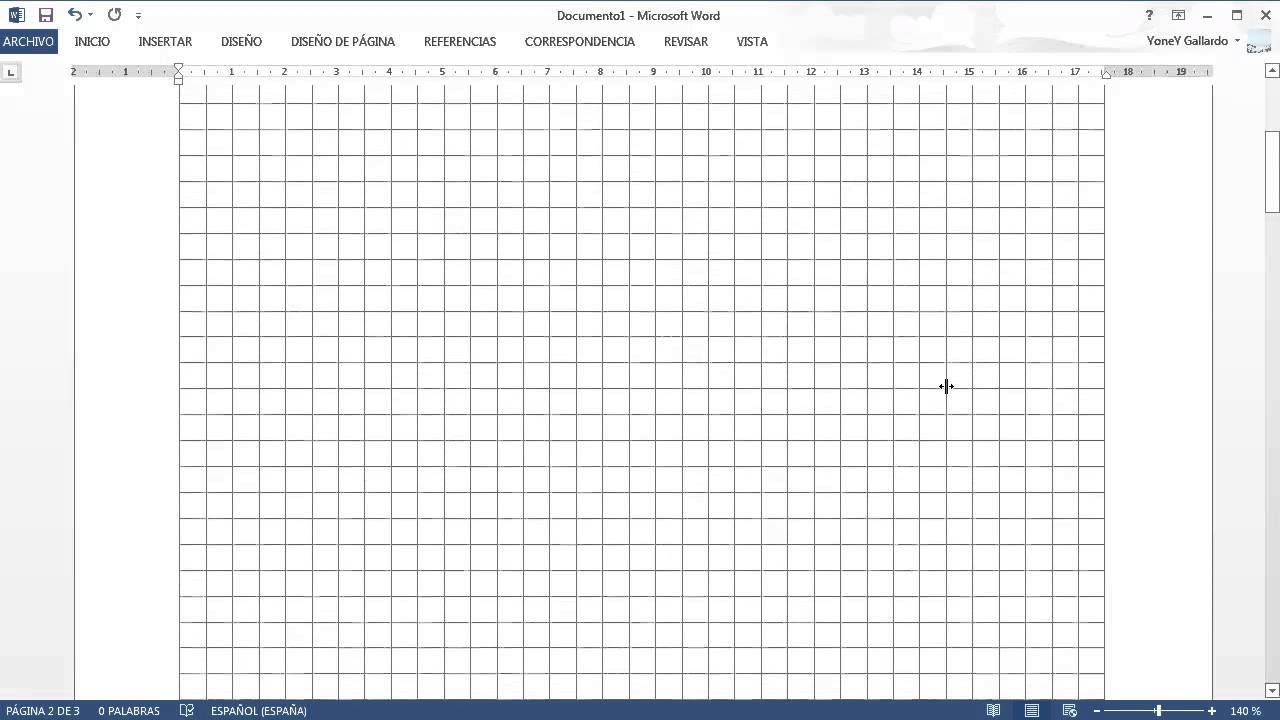 